Тест по биологии итогового контроля для учеников 5 класса.Тест состоит из частей А, В, С и D.  На его выполнение отводится 45 минут. Задания рекомендуется выполнять по порядку, не пропуская ни одного, даже самого легкогоЧасть АК каждому заданию части А дано несколько ответов, из которых только один верный. Выберите верный, по Вашему мнению, ответ.ВАРИАНТ 1-21. Наука, изучающая особенности живых организмов и их многообразие, - это1) ботаника 2) экология 3) биология 4) систематика2. Все живые организмы состоят из клеток, за исключением1) растений 2) вирусов 3) бактерий 4) животных3. Процесс, в ходе которого организмы потребляют нужные вещества и выделяют в окружающую среду ненужные вещества, - это1) раздражимость 2) обмен веществ 3) рост 4) развитие4. Увеличение размеров тела организма, – это1) раздражимость 2) обмен веществ 3) рост 4) развитие5. Орнитолог (ученый, изучающий птиц),  подходящий ближе к гнездам птиц и подолгу в бинокль изучающий  поведение взрослых особей и птенцов, использует … как метод изучения. 1) сравнение 2) эксперимент 3) наблюдение 4) описание6. Внутреннее строение клетки животного можно изучить1) невооруженным взглядом 2) с помощью лупы3) с помощью микроскопа 4) с помощью электронного микроскопа7. Наследственная информация в растительной клетке хранится в 1) цитоплазме 2) вакуолях 3) ядре 4) клеточной мембране8 Растение-клевер произрастает в … среде.1) наземно-воздушной 2) почвенной 3) водной 4) организменной9. Признак, характерный только для животных, - это1) активно передвигаются с помощью конечностей2) образуют органические вещества из неорганических3) тело состоит из мицелия4) поглощают питательные вещества из почвы10. Организм, изображенный на рисунке, относится к царству 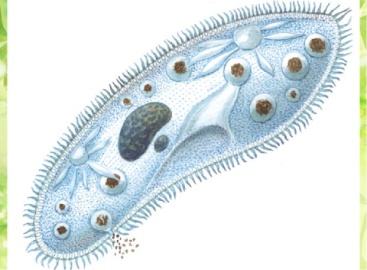 1) Грибы 2) Растения 3) Бактерии 4) Животные11. Грибы, поселяющиеся в теле другого организма и питающиеся его веществами, -это1) симбионты 2) сапротрофы 3) паразиты 4) хищники12. Живые организмы, в отличие от тел неживой природы 1) неподвижны 2) имеют цвет                  3) имеют клеточное строение4) состоят из химических элементов  13. Процесс фотосинтеза характерен для представителей царства1) Животные    2) Растения      3) Грибы       4) Вирусы14. При дыхании растение 1) выделяет углекислый газ                 2) поглощает воду3) выделяет кислород4) поглощают углекислый газ15. Фотосинтез - это 1) процесс поглощение органических веществ из почвы             2) процесс обмена веществ3) процесс образования органических веществ на свету4) процесс дыхания16. Фотосинтез происходит в1) лейкопластах           2) межклетниках         3) хлоропластах4) цитоплазме17. Организмы, клетки которых не сдержат ядро, - это1) прокариоты     2) автотрофы    3) гетеротрофы   4) эукариоты18. Объектом живой природы является 1) камень 2) планета 3) человек 4) Луна19. Факторы неживой природы, воздействующие на организм, называют1) антропогенными
2) абиотическими
3) биотическими
4) химическими20. Снегопад является … фактором.1) антропогенным
2) абиотическим
3) биотическим
4) химическим21. Заслуга Ч. Дарвина состоит в том, что он1) создал первую классификацию организмов
2) предложил использовать единые научные названия животных и растений
3) создал эволюционное учение
4) создал учение о биосфереЧасть В Закрытые задания с несколькими ответамиВ задании В1 выберите 2 правильных ответа.В1. Для сред обитания организмов характерно -1. К абиотическим факторам относят свет, воду, тепло, давление, ветер2. В наземно-воздушной среде мало кислорода3. Паразитизм-это взаимовыгодное сожительство двух организмов4. Влияние деятельности человека на окружающую среду называют антропогенным факторомЧасть СОткрытые заданияВ заданиях С3 и С4  найдите соответствие и запишите ответы на бланке заданий в виде последовательности цифр и букв рядом с номером задания, например 1-АБ 2-ВД3Г.С 3. Установите соответствие:С4. Установите соответствие: Часть DОткрытые задания свободного изложенияD. Ученик  рассматривал  под  микроскопом  лист растения и сделал следующий рисунок. Что на рисунке клетки он обозначил цифрой 1? Назовите и опишите функцию этого органоида 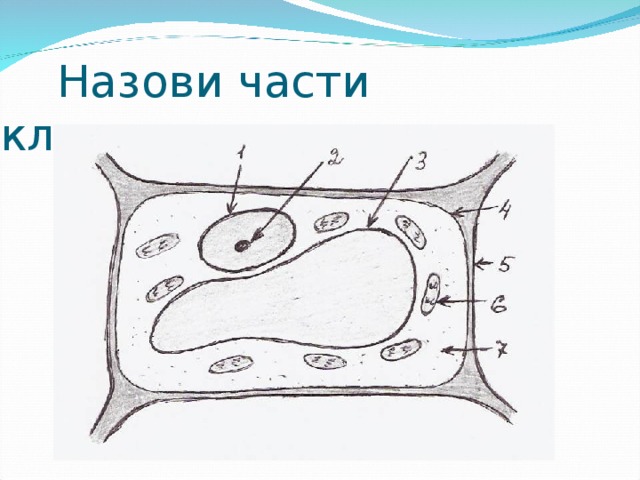 Ответ:  Царство живой природыОсобенность жизнедеятельности1) Бактерии    2) ГрибыА) Тело состоит из одной клетки                               Б) Тело (мицелий) образовано гифами                    В) Обладают повышенной выносливостью в состоянии спорыГ) Некоторые представители содержат в своих клетках хлорофиллД) Размножаются спорамиЦарство живой природыПредставители1) Грибы    2) Растения3) ЖивотныеА. Вёшенка  Б. Раффлезия В. Бурундук Г. ШампиньонД. ГепардЕ. ФиалкаЖ. ИзюбрьЗ. СморчокИ. Плющ